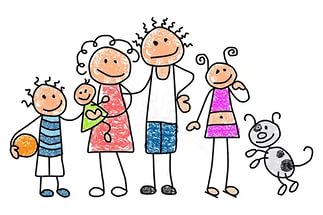 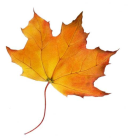 Советы специалистов:« Минуты нежности»Обнимите за плечи своего ребенка, нежно погладьте по волосам или по щеке;Порисуйте у ребенка на спинке пальчиками, а он пусть отгадает, что Вы изображаете;Потанцуйте с малышом, прижимая его к себе;Используйте для нежных игр вечерние часы или время после сна;Укройтесь вместе  с ребенком  под одеялом  и поболтайте о чем-нибудь, прижавшись, друг к другу;Дотроньтесь доверительно до руки или плеча малыша, отправляющегося в садик – и это придаст ему уверенности в собственных силах.   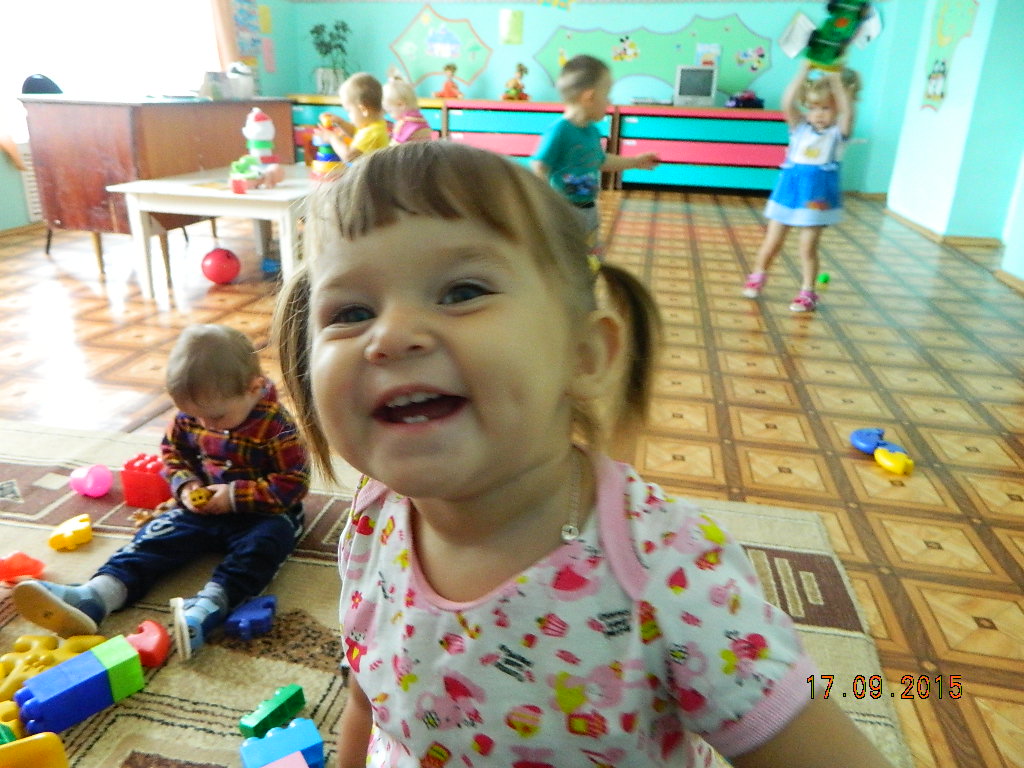 
Для Вас, родители!          Расскажите детям	     об осени	(наблюдения  на  прогулке)После лета к нам приходит осень.Во время прогулки мы закрепляем у детей представление об этом времени года, о его признаках:Первые приметы осени – золотые листья. Дети наблюдают изменения в окраске листьев (желтые, красные) и листопад. Предлагайте детям понаблюдать, какого цвета листья у тополя, березы рябины, клена и др.Осенью вянут цветы, увядает трава.Солнышко уже светит не ярко и почти не греет.Небо часто покрыто темными тучами. Птички улетают в тёплые края.Часто идут дожди.Насекомые (мухи, жучки, паучки) засыпают.СТИХИБродит ветер на просторе.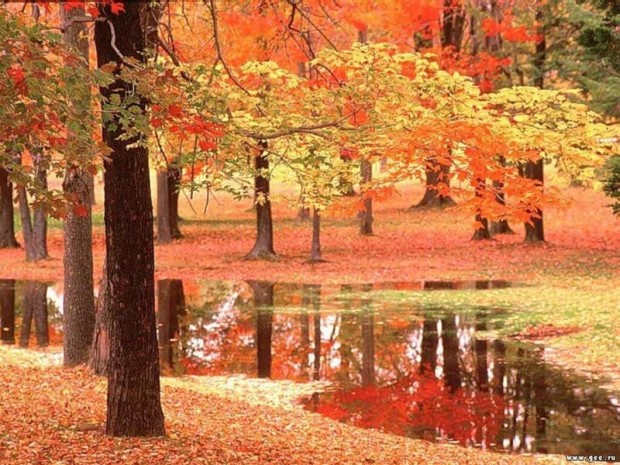 Холоднее с каждым днём.В золотом стоят убореВсе берёзки за плетнём.В двери к нам стучится осень,А за осенью – зима.Мы её не ждём, не просим.А она идёт сама.                                                                      НАРОДНЫЕ ПРИМЕТЫ:Если листопад пройдёт скоро, жди крутой зимы.Если лист ложится на землю вверх изнанкой – к урожаю.Дневной снег не лежит, первый надёжный снег выпадает в ночи.Снег падает большими хлопьями – к ненастью и мокроте. Детская страничкаРусская народная сказка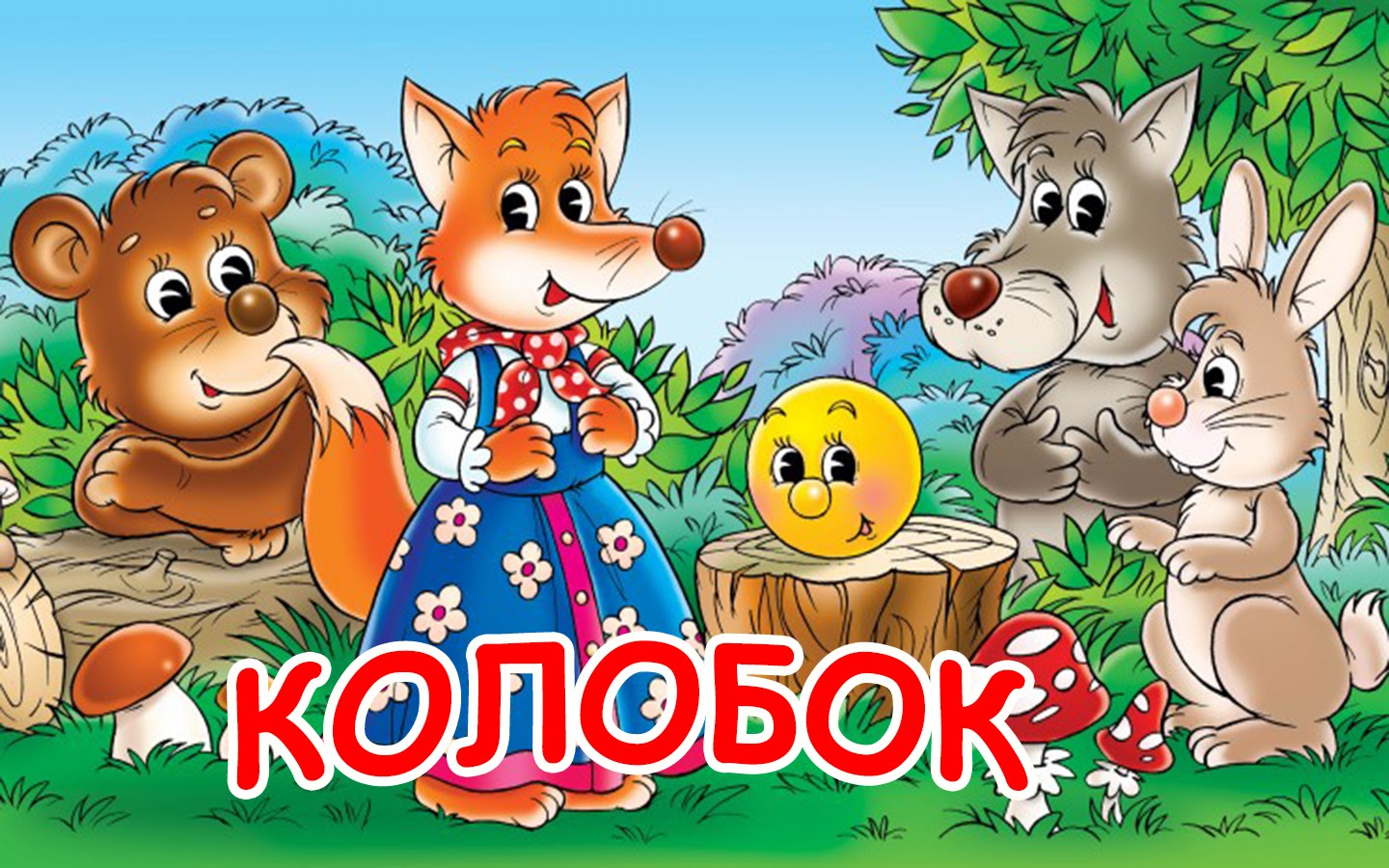 Задачи: учить малышей эмоционально и активно воспринимать сказку, участвовать в рассказывании, учить  точно,  отвечать на вопросы,  подвести к моделированию. Уважаемые родители!Подготовьте геометрические фигуры из бумаги для моделирования.Играя с пальчиками, следите за диалогом, если ребенок затрудняется, помогайте ему. Помочь можно: вопросом, подсказкой, репликой.Таким образом, можно играть с любой знакомой сказкой. Играйте с детьми, доставляйте им удовольствие.Удачи Вам уважаемые родители, в ваших педагогических начинаниях.Пальчиковые игрыИзвестно, что существует прямая связь между развитием мелкой моторики и развитием мышления ребенка. Чем более ловкие пальчики - тем более гибкий ум.           А пальчиковые игры как нельзя лучше помогают в развитии мелкой моторики крохи. У пальчиковых игр есть еще одно преимущество - они помогают прочнее налаживать тесный контакт родителя с ребенком. Ведь для малыша нет ничего лучше игры, а пальчиковые игры очень увлекательны, и нравятся детям. Но если малыш не хочет повторять за Вами движения пальчиковых игр, то просто играйте сами, рано или поздно он к вам присоединится.Текст пальчиковых игр взрослому надо произносить как можно четче и выразительней, а движения пальчиковых игр выполняются параллельно тексту. Пальчиковые игры развивают не только мелкую моторику рук ребенка, некоторые пальчиковые игры несут также и обучающую нагрузку. Одни пальчиковые игры направлены на изучение счета, другие знакомят малыша с названиями частей тела и самих пальчиков. В некоторых пальчиковых играх малыш должен действовать двумя руками - это помогает ему лучше ориентироваться в пространстве, осваивать такие понятия, как высоко - низко, право - лево. Уважаемые родители,  предлагаем вам некоторые пальчиковые игры для  вас и ваших малышей.Пальчиковая гимнастика «Осень»Цель: развитие мелкой моторики,  координации движений пальцев рук.Вышла осень погулять,   («Идём» указательным и средним пальцами одной руки.)Стала листья собирать.   (Одной рукой «подбираем» листья и «кладём» в другую.) Пальчиковая гимнастика «Овощи»Цель: развитие мелкой моторики,  координации движений пальцев рук.Я – зелёная капуста,              (Руки перед собой образуют круг.)Без меня в кастрюле пусто.  (Наклонили голову – «заглядываем в кастрюлю».)Листья снимете с меня,         (Разводим руки в стороны.)И останусь только я!Пальчиковая гимнастика «Мамин праздник»Цель: развитие мелкой моторики,  координации движений пальцев рук.Мамочка хорошая,     (Воздушный поцелуй над ладонью.)Мамочка любимая!    (Поцелуй над другой ладонью.)Очень я её люблю,     (Сдуваем с ладони поцелуй.)Поцелуи ей дарю!      (Сдуваем поцелуй с другой ладони.)	                                                Редакторы:     Красикова Е.В.Подготовьте геометрические фигуры из бумаги для моделирования.Мама: - К нам в гости прикатился Колобок. Принес интересную сказку (показывает книжку). Знаешь, как она называется?Ребенок:  ответМама:- Послушай сказку. А если знаешь слова, можешь мне помогать (читает сказку). Вот какой Колобок! Как его бабушка пекла, покажи.Ребенок показывает жестами рук.Мама:- Какой Колобок получился? Такой...Ребенок: Круглый, румяный, красивый, вкусный, горячий.Затем мама с ребенком рассматривают сказку из книжки.Мама:- А давай сейчас посмотрим сказку (моделирование с помощью геометрических фигур). Вот это будет домик (ставит квадрат)Теперь нужна крыша (ставит треугольник)А какой у нас будет Колобок?Ребенок: Желтый, круглый (желтый маленький кружок)Мама:- А какой будет зайчик?Ребенок: Серенький, маленький (кружок серый маленький)Мама:- А волк, какого цвета?Ребенок: Серый, как зайчик, только он большой.Мама:- Найди кружок для волка.Потом Колобок встречает медведя. Медведь коричневый, большой, и кружок тоже коричневый, большой.Мама:- А потом, кого встретил Колобок?Ребенок: Лису.Мама:- Какая лиса? (большая или маленькая?)Ребенок: больше зайца, но меньше медведя.Мама:- Какой кружок нужно взять?Ребенок: оранжевый, среднего размера.Выстраивается модель сказки «Колобок»Затем ребенок поет вместе с мамой песенку Колобка, мама имитирует роль лисы, и просит: «сесть на носик, и спеть еще разок»Ребенок: (поет)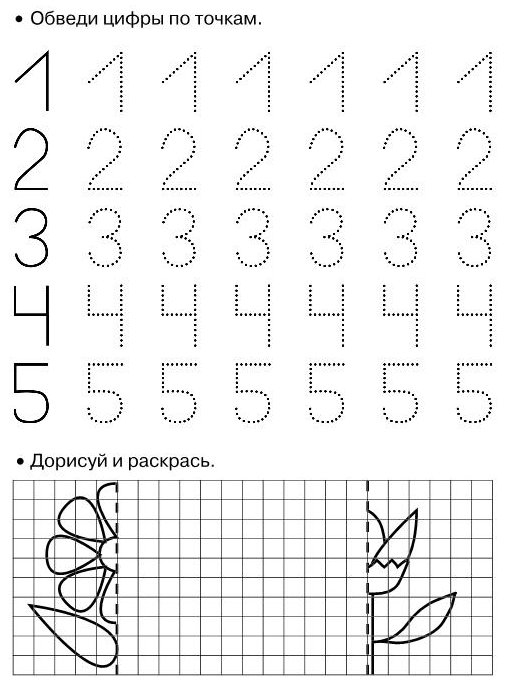 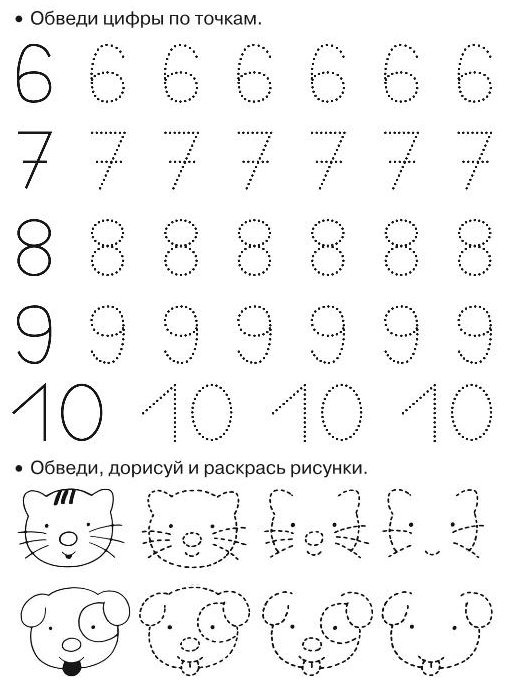 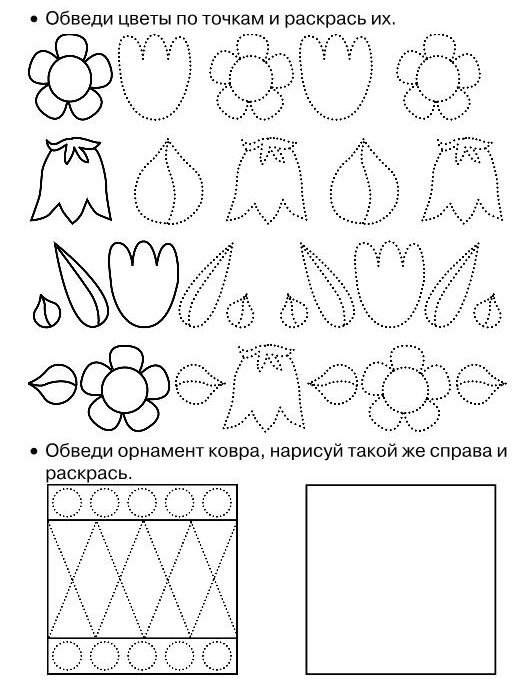 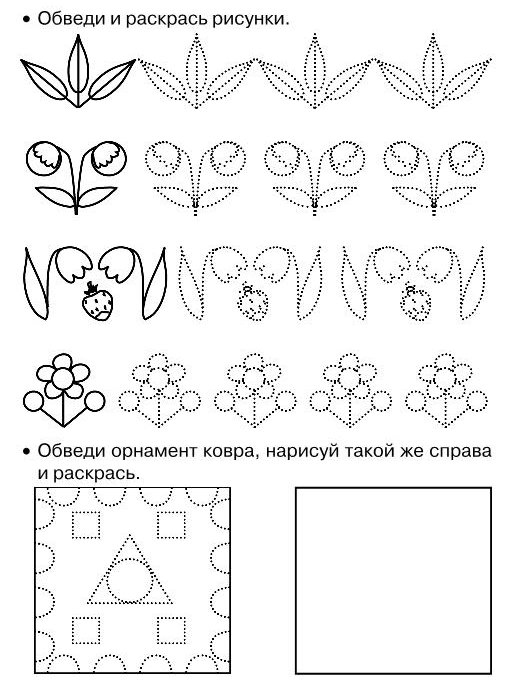 